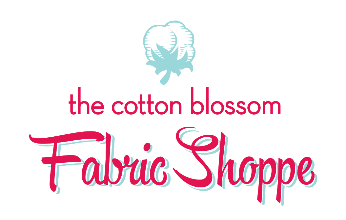 Class: Strippy Stairs Quilt with Striplology Ruler TutorialDate: April 14 12:30-4 or April 15 9:30-1Class Fee: $45Skill Level: Beginner and BeyondItems needed for class must be purchased from The Cotton Blossom (fabric, patterns, rulers, books, specialty thread, etc.) If you have basic sewing supplies and they are not listed below, please bring those (pins, scissors, seam ripper, needles, thread, etc.).Using a jelly roll, you can create an undulating staircase or ribbons across your background in either dark or light.    I used 23 strips on a dark background to create the lap size (54 x 68) but had enough strips leftover to create a crib size quilt (42 x 55) on a light background.   Because this block is very easy, I have decided to have you do most of the cutting IN CLASS with tip after tip on how to use your stripology rulers.  This will make cutting for this class easy and fast. It will be one of the best opportunities to learn how to speed up the cutting and accuracy for future projects.  Hands on learning with close supervision = success!Materials Needed:Stripology Mixology 3 book (there will be three quilts taught out of this book this year)Stripology XL Ruler (If you only have the Stripology Squared, you can do some, but not all the cutting strategies)60 MM Rotary Cutter with NEW blade Large cutting mat (at least 24” on one side) GE ruler stickers and a Yellow or Orange HighlighterJelly RollBackground for Lap 2 ¼ yards, background for crib 1 ½ yardsBinding for Lap ¾ yard, binding for crib ½ yardBacking for Lap 3 ½ yards (this is different than book), backing for crib 2 yardsThread to match your backgroundsSewing Machine in good working order with new size 11 or 12 needle and Quarter inch foot12 ½ square ruler for squaring up blocksMechanical PencilPre-Class Homework:   We will cut the background pieces in class!Bring empty baggies from the kitchen labeled:           2 ½” x 4 ½” background rectangles           2 ½“ background squares	6 ½” background squares3 ½” x 6 ½” background rectanglesFrom your Lap Sized background yardage, cut or tear the following chunks and then press the middle fold out!   You can bring these yardage chunks to class on a hanger or gently folded.  Pin a note on each size so you will know which one it is.First chunk:    WOF x 34”Second chunk:  WOF x 29”Third chunk:  WOF x 19”Fourth chunk:   whatever is leftoverFrom your jelly roll strips:   We will cut in class.   Bring a gallon baggie labeled “2 ½” x 6 ½” Print rectangles”The Cotton Blossom Fabric Shoppe Class Policy:1)	To reserve a spot in a class you must pre-register in store or online. All fees are required at time of registration.2)	Most classes require supplies in addition to the instruction fee.3)	Typically, there is not enough time prior to class to shop for the class, so we ask that you purchase all fabric and supplies at least one day prior to class.4)	Basic sewing supplies will be needed for each class. * Supplies specific to the class must be purchased from The Cotton Blossom (fabric, books, rulers). A supply list will be available at registration. Our expertise in coordinating fabrics and selecting proper tools is part of your lesson before class starts.5)	You must cancel more than 7 days prior to class for a refund (your choice of a refund or store credit). If you are unable to make class and you cancel within 7 days of the class, the class fee is non-refundable. However, we are happy to offer a spot in another class with the same instructor later.6)	Most classes have a minimum enrollment (usually 3 students). If the class is cancelled due to low enrollment, you will be notified & all course fees will be returned in full (your choice of a refund or store credit).7)	Patterns, books, and handouts cannot be shared or photo-copied due to copyright laws.8)	Guests are not allowed in classroom.9)	All machine brands are welcome in our classroom.10)	A limited number of classroom machines are available for use. Please indicate at time of registration if you'd like to use one of our machines.11)        Your Sewing Machine must be in good working order, and you need to know how to thread it and operate it (except when noted in beginner sewing class). It is suggested that if you have not used your machine in a while, you should have it serviced. We do not recommend “borrowing one from a friend who hasn’t used it for years!” Our teachers cannot use valuable class time to try and repair or figure out how to operate it. If you have unforeseen problems with your machine during class, we are happy to let you borrow one of our machines when available.*BASIC SEWING SUPPLIES: Scissors, pins, seam ripper, pen, paper, needles, thread, ruler, and thread. If you have supplies at home, bring them. Specialty items needed for class (pattern, book, fabric, ruler) must be purchased at The Cotton Blossom. Please make every effort to made supply purchases prior to class.We pledge to do our best to make sure your project is a complete success!